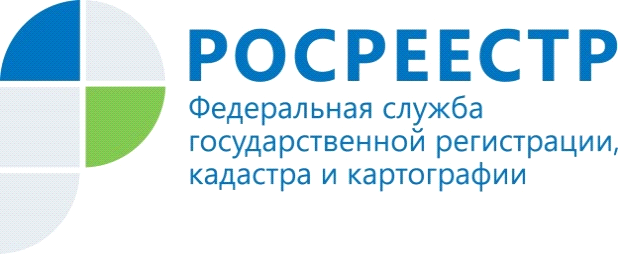 О результатах работы Управления Росреестра по Костромской областив сфере государственного земельного надзораУправление Росреестра по Костромской области (далее - Управление) информирует о результатах работы в сфере государственного земельного надзора.За 6 месяцев 2017 года было проведено 881 проверка, из которых 172 было внеплановых.По результатам проверок было выявлено 433 нарушения земельного законодательства. Повторно выявлено 64 нарушения, за которые назначены административные наказания за невыполнение в срок законного предписания органа, осуществляющего государственный земельный надзор. Всего же выдано 343 предписания об устранении нарушений земельного законодательства.За истекший период  наложено штрафов на общую сумму 1491,00 тысяч рублей. В том числе, Управлением по результатам рассмотрения поступивших материалов муниципального земельного контроля и информации, поступившей из других органов государственной власти, содержащей достаточные данные, указывающие на наличие события нарушения земельного законодательства, за которые Кодексом об административных правонарушениях РФ предусмотрена административная ответственность, наложено штрафов на 565 тысяч рублей. На 30.06.2017 года взыскано 771,72 тысяч рублей штрафов.